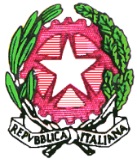 ISTITUTO COMPRENSIVO PIERACCINI – FIRENZE
Viale S. Lavagnini 35 – 50129 Firenze Tel. 055/489967 – 471484 -474884 – 4631637 
Fax 055/492967
C.F. 94188520483 – Codice Meccanografico FIIC84800T
fiic84800t@istruzione.it – fiic84800t@pec.istruzione.itAUTORIZZAZIONE DEL SUPERIORE GERARCHICO A SVOLGERE L’INCARICO DI OSSERVATORE ESTERNON. ProtocolloVista l’istanza del/della richiedente ________________________________________docente a tempo determinato con contratto fino a (data) _________docente a tempo indeterminato docente primo Collaboratore DS (Vicario) docente secondo Collaboratore del DSe constatata la compatibilità con le esigenze organizzative dell’Istituto, il sottoscritto autorizza il/la docente a svolgere l’incarico di osservatore esterno nelle classi campione delle rilevazioni nazionali degli apprendimenti del SNV 2013/24 nelle date previste dall’Invalsi. L’autorizzazione si intende rilasciata per tutti i periodi di osservazione previsti da Invalsi.Firenze, …………….                                                                           LA DIRIGENTE SCOLASTICA                                                                                                       Dott.ssa Laura Muscolino   